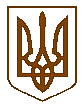 БУЧАНСЬКА     МІСЬКА      РАДАКИЇВСЬКОЇ ОБЛАСТІВ И К О Н А В Ч И  Й         К О М І Т Е ТР  І  Ш  Е  Н  Н  Я« 30»  листопада_2016 року                                                                                    № 469/1Про затвердження кошторисної    документації«Реконструкція зовнішніх мереж водопостачання комунальної власності в         м. Буча Київської області (мікрорайон «Яблунька»)Розглянувши кошторисну частину проектної документації на «Реконструкція зовнішніх мереж водопостачання комунальної власності в м.Буча Київської області (мікрорайон «Яблунька»), розроблену інженером - проектувальником Степаненко С.О., кваліфікаційний сертифікат серії АР №002922 від 31.08.2012р. та враховуючи аб.3 п.4 ст.31 ЗУ «Про регулювання містобудівної діяльності», з метою  покращення якості питної води та інженерної інфраструктури міста Буча та керуючись Законом України «Про місцеве самоврядування в Україні», виконавчий комітет міської радиВИРІШИВ:1.Затвердити зведений кошторисний розрахунок вартості об`єкту  «Реконструкція зовнішніх мереж водопостачання комунальної власності в м.Буча Київської області (мікрорайон «Яблунька») з наступними показниками:2.Виконання робіт по реконструкції зовнішніх мереж водопостачання в м.Буча Київської області (мікрорайон «Яблунька») доручити ліцензованій організації.3.Контроль за виконанням даного рішення покласти на КП «Бучабудзамовник».Найменування показниківОд. виміруПоказникиЗагальна кошторисна вартістьтис. грн.274,37702У т.ч. будівельно-монтажні роботитис. грн.220,07703інші витратитис. грн.54,29999Міський голова    А.П. ФедорукВ.о. керуючого справами                                                                                  О.Ф.ПронькоПогоджено:Завідувач  юридичним відділом                                                                 Т.О. Шаправський Подання: Директор КП «Бучабудзамовник»                                          С.А.Демченко